        Международное агентство социально-экономического развития  (МАСЭР), как ассоциированный оператор Форума приглашает Вас и Ваших коллег принять участие в работе «Российско-Китайского Делового Форума малого и среднего бизнеса — 2017»,  который состоится в г. Гуанчжоу, столице китайской провинции Гуандун, в новом конгресс - центре  «POLY World Trade Center Expo», 08–12 октября 2017 г.        Организаторами Форума с российской стороны является Российско-Китайский комитет дружбы, мира и развития (РКДС), при содействии Министерства экономического развития РФ. Форум проводится при финансовой поддержке Сбербанка России  и банка ВТБ 24.        Возглавит российскую делегацию — Дмитрий Медведев, председатель Правительства Российской Федерации, китайскую делегацию возглавит — г-н Чжан Гаоли, Первый вице-председатель Госсовета КНР.        С российской стороны в работе Форума примут участие: заместитель председателя Правительства РФ Аркадий Дворкович, Уполномоченный при Президенте РФ по защите прав предпринимателей Борис Титов,  Председатель  РКДС Геннадий Тимченко,  Статс-секретарь — Заместитель министра экономического развития  РФ Олег Фомичев, Генеральный директор АО «Корпорация МСП»  Александр Браверман, директор  Департамента развития малого и среднего предпринимательства и конкуренции  Минэкономразвития РФ Максим Паршин и др.        К участию в работе Форума приглашаются представители органов исполнительной и законодательной власти федерального и регионального уровней РФ и КНР,  институтов развития, финансовых институтов РФ и КНР, представители малого и среднего бизнеса двух стран, заинтересованных в развитии различных аспектов двустороннего сотрудничества. Ожидаемое количество участников – не менее 800 человек.  Форум призван стать важным шагом на пути укрепления деловых отношений между Россией и Китаем по одному из наиболее актуальных направлений – развитию сотрудничества между малым и средним бизнесом двух стран. В рамках деловой программы Форума: состоятся пленарные заседания, презентации инвестиционного потенциала субъектов РФ и провинций КНР, сессия бизнес общения «один на один» B2B, В2G, пройдут круглые столы на следующие темы:Институты развития и поддержки МСП — где и как взять деньги? Проект «Волга-Янцзы»Сотрудничество России и Китая в сфере туризмаТрансграничный медицинский туризм Россия – Китай: перспективы развитияРоссийско-китайское сотрудничество в сфере экологического сельского хозяйстваИнформационные технологии и инновации: электронная торговля, программноеобеспечениеРазвитие российско-китайского регионального сотрудничества: потенциал и возможности       В рамках XIV Китайской международной выставки малых и средних предприятий  будет организована единая экспозиция Российской Федерации под эгидой АО «Корпорация «МСП».  Стенды площадью 9 кв.м. со стандартной застройкой для российских предпринимателей будут предоставлены бесплатно.            В связи с актуальностью тематики и содержания Форума «Российско-Китайского делового форума малого и среднего бизнеса — 2017» для развития российско-китайских всесторонних отношений, стратегического партнерства,  приглашаю Вас и членов ТПП, принять участие в работе Форума!УСЛОВИЯ УЧАСТИЯРегистрационный взнос  на одного участника с учетом проживания в отеле категории 4*—  при оплате с 01августа  по  01 сентября —   99 000 р. --- при оплате с 01 сентября по 30 сентября  --- 109 000 р.Регистрационный взнос  на одного участника с учетом проживания в отеле категории 5*  —  при оплате с 01 по 31 августа —  118 000 р.  —  при оплате с 01 по 30 сентября —128 000 р.*Регистрационный взнос с проживанием в отеле  Shangri-La Hotel Guangzhou 5*       149 000 рубРегистрационный взнос включает:Оформление визы, международной медицинской страховкиУчастие в мероприятиях Форума (пленарных заседаниях, круглых столах, В2В-встречах);Посещение XIV Китайской международной выставки малых и средних предприятий;Подбор контактов для В2В-встреч;Размещение информации об участниках в каталоге;Организация перевода (синхронного на пленарных заседаниях и круглых столах, последовательного на В2В-встречах);Организация питания (обеды на площадке Форума 09 и 11 октября;Организация трансфера из аэропорта в отель и из отеля в аэропорт;Организация трансфера в г. Шеньчжень;Посещение предприятий городов Гуанчжоу и Шеньчжэнь;Обзорная экскурсия по г. Гуанчжоу;Проживание в одноместном номере отеля eStay Residence·Poly World Trade Center 4* 5дн/4нчПроживание в одноместном номере отеля The Westin Pazhou  5*      5дн/4нч                                                                                                       Авиаперелет оплачивается дополнительноЗаявки на участие принимаются до 25 сентября 2017 г.Контактное лицо:Иванова Елена                            тел.              + 7(495) 233 - 48 - 92                                                         E-mail:         maser21@mail.ru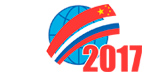 ПРОГРАММАРоссийско-Китайского делового Форумамалого и среднего бизнеса — 2017ООО Международное агентство социально-экономического развития Москва Ленинский просп. 158 оф 354 тел/факс +7 (495) 233-48-92                       e-mail: maser21@mail.ru             www.maser-group.ru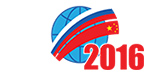 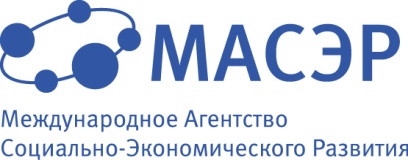 International agency for socio-economic development  LLCMoscow Leninsky prospekt 158  off 354tel/fax +7 (495) 233-48-92e-mail: maser21@mail.ruwww.maser-group.ruАС/1125  от «25» июля  2017 г.На №___от «__»____________2017 г.07.10.2017 г. - Суббота07.10.2017 г. - Суббота19:00Сбор участников вылетающих из Москвы в Аэропорту  Шереметьево (F)Регистрация Рейс China Southern Airlines CZ 65621:10Вылет Москва – Гуанчжоу 08.10. 2017 г. - Воскресенье08.10. 2017 г. - Воскресенье11:1011:40 – 12:3012:30 – 13:0014:00 – 15:00Прилет Гуанчжоу, CAN Трансферы:-  Отель eStay Residence·Poly World Trade Center 4*Poly World Trading Center No.1020, Building D, Xin Gang Dong Road, Hai Zhu Guangzhou,- Отель The Westin Pazhou  5*Canton Fair Complex, 681 Fengpu Zhong Road, Hai Zhu, Guangzhou- Отель Shangri-La Hotel Guangzhou 5*1 Hui Zhan Dong Road, Hai Zhu, GuangzhouРазмещение в отеле Обед – Отель 15:00  17:00	Отъезд на  обзорную экскурсию по ГуанчжоуТрансфер в Отель09.10. 2017 г. - Понедельник09.10. 2017 г. - Понедельник07:00 – 09:0009:20 -09:3009:30 – 10:00 10.00–12.00 Завтрак отель шведский стол Посещение отеля  Shangri-La Hotel GuangzhouРегистрация участников ФорумаОтель Shangri-La Hotel GuangzhouЦеремония открытия ФорумаПленарное заседание: «Россия и Китай — сегодня и завтра: Великий Шелковый путь малого и среднего бизнеса» Приветственное слово:Дмитрий Медведев, Председатель Правительства РФЧжан Гаоли, Первый Вице-премьер Государственного совета КНРВыступающие с  российской стороны:Борис Титов, Уполномоченный при Президенте РФ по защите прав предпринимателей;Олег Фомичев, Статс-секретарь, Заместитель министра экономического развития Российской Федерации;Александр Браверман, Генеральный директор АО «Корпорация МСП»;Выступающие с китайской стороны:  на согласовании12:00–12:30       Пресс-подход  12:30-14:00Обед 14.00–18.00Встречи и переговоры В2В, B2G 14.00–16.00Круглый стол № 1 «Институты развития и поддержки МСП — где и как взять деньги?» Организатор: Российский экспортный центрМодератор:  Андрей Поляков, Директор по региональному развитию Российского экспортного центраСпикеры с российской стороны:Александр Браверман, Генеральный директор АО «Корпорация МСП»Максим Паршин, Директор Департамента развития малого и среднего предпринимательства и конкуренции;Спикеры с китайской стороны уточняются14.00–16.00Круглый стол № 2 Сотрудничество России и Китая в сфере туризмаОрганизатор: Российская туристическая ассоциация «Мир без границ»Академия туризма КНРМодераторы уточняютсяУчастники с китайской стороны:- Академия туризма КНР- Туристические корпорации городов КитаяУчастники с российской стороны уточняютсяСпикеры с российской и китайской сторон уточняются14.00–16.00Круглый стол № 3    Проект «Волга – Янцзы» Организаторы уточняются Модераторы уточняются 14.00–16.00Круглый стол № 4 Информационные технологии и инновации: электронная торговля, программное обеспечение и т. д.Организаторы уточняютсяМодераторы уточняютсяСпикеры с российской стороны уточняются14.00–16.00Круглый стол  № 5 Сотрудничество в области  сельского хозяйстваОрганизаторы: Министерство сельского хозяйства КНР Министерство сельского хозяйства РФ Темы для обсуждения:Российско-китайская политика в сфере сельского хозяйства, стимулирование объединения  сельского хозяйства и промышленности;Содействие российско-китайскому сотрудничеству в сфере интеллектуального сельского хозяйства, активизация развития местной промышленности;Стимулирование интеграции между сельским хозяйством и промышленностью, проработка и подготовка всей промышленной цепочки;Содействие в реализации российско-китайского правительственного политического курса, стимулирование экологического сельского хозяйства;Планы развития инновационных сельскохозяйственных проектов.Участники с российской стороны:- Министерство сельского хозяйства РФ;- Российские специалисты в сфере сельского хозяйства;Участники с китайской стороны:- Министерство сельского хозяйства Китая- Китайские специалисты в сфере сельского хозяйства- Представители китайских сельскохозяйственных предприятий 16.00–18.00Круглый стол  № 6Трансграничный медицинский туризм Россия – Китай: перспективы развитияОрганизаторы уточняютсяМодераторы уточняютсяСпикеры с российской стороны уточняются16.00–18.00   Круглый стол  № 7 Как продвигать российские товары и услуги в Китае, а китайские – в России?Организаторы уточняютсяМодераторы уточняютсяСпикеры с российской стороны уточняются16.00–18.00Встреча глав провинций Китая и регионов России18:00–18:30       Церемония закрытия Форума Модератор: Виктор Ермаков, Генеральный директор Российского агентства поддержки малого и среднего бизнесаВыступающие с российской стороны:Борис Титов, Уполномоченный при Президенте РФ по защите прав предпринимателей;Олег Фомичев, Статс-секретарь, Заместитель министра экономического развития Российской Федерации;Дэн Жун, Заместитель председателя Китайской стороны Российско-китайского комитета дружбы, мира и развития.10.10. 2017 г. - Вторник10.10. 2017 г. - Вторник07:00 – 09:3009:45 - 10:0010:00 - 16:00 Завтрак отель шведский стол  Посещение Конгресс - центра  «POLY World Trade Center Expo»(находится в шаговой доступности от отеля проживания) No.1000,  Xingang Rd (E), Haizhu District, Guangzhou  Посещение  CISMEF 2017 /  China International Small and Medium Enterprises                Fair – XIV Международная выставка малых и средних       предприятий  Первая выставка CISMEF прошла в 2004 году и с тех пор стала платформой для обобщения накопленного опыта, расширения границ сотрудничества между малыми и средними предприятиями всего мира, поиска новых сфер деятельности. CISMEF предлагает участникам около 5000 стендов (4000 для китайских, 1000 для международных) общей площадью 110000 кв. м. В 2016 году свою продукцию выставили 3000 экспонентов из 20 стран, зарегистрировано около 300000 посетителей. В 2011 году Россия участвовала в 8-й выставке CISMEF с национальной экспозицией в статусе почетного гостя. В 2016 году в работе CISMEF приняли участие 37 российских компаний из 15 субъектов РФ на объединенной экспозиции 315 кв. м.В рамках выставки будут проводиться деловые мероприятия (форумы, семинары и т.д.). Представители государственной власти, ведущие китайские и зарубежные эксперты в области экономики, руководители компаний обсудят актуальные задачи развития малого и среднего бизнеса, что может создать основу для выхода на международный рынок и ускорить развитие предпринимательства. Профили экспозиции:Товары народного потребления: текстиль, одежда, игрушки и ремесла, продукты питания и напитки, косметика, бытовая техника и др.Стройматериалы, строительное и инженерное оборудование;Технологии и оборудование машиностроенияХимия и нефтехимия: оборудование и услуги, нефтехимические и агрохимические вещества, удобрения, пластмассы, резина, каучук;Медицина: оборудование, инструменты, медицинская мебель и одежда.Фармацевтика и биотехнологииИнформационные технологии: технологии управления, информационная безопасность;Энергетика. Энергосберегающее оборудование и технологии. Средства автоматизации и системы контроля. Электротехника;Нанотехнологии, новые материалы;Технологии очистки воды. Обеспечение экологической безопасности;Народные промыслы, ремесленные изделия, ювелирные изделия;Пищевая и перерабатывающая промышленность, инновационные технологии и оборудование;Стекло. Изделия из стекла. Технологии и оборудование;Региональные инвестиционные и инновационные проекты, инфраструктура поддержки малого и среднего инновационного предпринимательства (технопарки, бизнес инкубаторы, инновационные центры, ОЭЗ и др.).  В рамках XIV Китайской международной выставки малых и средних предприятий  будет организована единая экспозиция Российской Федерации под эгидой АО «Корпорация «МСП».  Стенды площадью 9 кв.м. со стандартной застройкой для российских предпринимателей будут предоставлены бесплатно.11.10. 2017 г. - Среда11.10. 2017 г. - Среда07.00–09.0009:00 – 16:00Завтрак отель Посещение предприятий городов Гуанчжоу и Шеньчжэнь13.00–14.00Обед 16:00Трансфер отель07:00–10:00	10:00 – 11:0011:00 – 12:0014:1519:15                             12.10. 2017 г. - Четверг Завтрак отель  Выселение из отеля Трансфер аэропорт  Гуанчжоу, CAN  Вылет  Гуанчжоу, CAN - Москва, SVO  рейс China Southern Airlines  CZ 655. Прилет  Москва, SVO,  время в пути 10 часов